Ð®ÑÐµÐ½Ð°Ñ ÐÐ»ÐµÐºÑÐµÐ¹ ÐÐ¸ÑÐ°Ð²ÑÐ°ÑÐ¾Ð²Ð¸ÑGeneral details:Experience:Documents and further information:Accomplished Chief Officer looking for job at offshore fleet.
With over 4 years  experience in offshore industry ( Shelf Drilling / GOSP and Oil Platform supply / Rig Move Group / Towing and Anchor Handling operations)
Any world area and Nationality of crew be suitable for me.

Be glad sent for you any additional information by first request.Position applied for: Chief OfficerDate of birth: 11.08.1983 (age: 34)Citizenship: UkraineResidence permit in Ukraine: NoCountry of residence: UkraineCity of residence: SevastopolPermanent address: Kosareva 10/9Contact Tel. No: +7 (978) 768-53-14E-Mail: yurenas@email.uaSkype: Viber. WhatsAppU.S. visa: NoE.U. visa: NoUkrainian biometric international passport: Not specifiedDate available from: 04.05.2017English knowledge: ExcellentMinimum salary: 6000 $ per month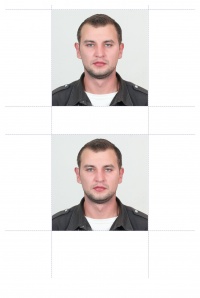 DocumentNumberPlace of issueDate of expirySeamanâs passportAB 517203Ukraine17.09.2018Tourist passportEX 641761Ukraine16.10.2022PositionFrom / ToVessel nameVessel typeDWTMEBHPFlagShipownerCrewingChief Officer24.01.2017-16.04.2017ZAMIL 13Anchor Handling Tug Supply1620Yanmar5200BahrainZAMIL OFFSHORE SERVICES CoZAMIL OFFSHORE CREW DepChief Officer02.08.2016-26.11.2016ZAMIL 50Anchor Handling Tug Supply1641Yanmar5200BahrainZAMIL OFFSHORE SERVICES CoZAMIL OFFSHORE CREW Dep